 中国广播电视社会组织联合会第四届“广播创新发展”主题征文评选结果揭晓由中央广播电视总台、中国广播电视社会组织联合会联合举办的第四届“广播创新发展”主题征文活动已圆满结束。总计来稿177篇，评选出一等奖10篇、二等奖20篇、三等奖30篇、优秀奖37篇。获得一、二、三等奖的作品将结集出版。获得一、二、三等奖的作品将结集出版。颁奖研讨会将于2020年12月16至18日在广东省中山市举行，敬请获奖作者参加会议。会议通知刊发在中国广播电视社会组织联合会网站上。一等奖1.广播政务节目的人格化传播                             郭静2.浅议移动互联时代少儿音频节目的融合创新之路         夏恩博3.融媒时代音频受众收听测量的困境与思考                       周宇博4.2018年广播媒体发展述评                            孟伟 王浩洁 张睿5.中国广播产业运营逻辑与路径突破                              王春美6.互联网音频媒体的发展现状、优势与劣势          袁伟 张艺婕7.广播与大数据创新应用                                           初日8.试论新时代广播的守正与创新                         徐定华9.新时代广播剧“一体两翼”现象研究——以湖南台广播剧为例                    李立伟 张芸10.合作传播让中国声音“更动听”——广西电台探索合作传播新模式                           陈霓二等奖1.长篇连播类广播文艺节目发展与创新                     宋青2.突破认知困境看播客——从Web2.0时代到5G时代         李立3.传统与变革：人工智能语境下新闻编辑室的变与不变     葛方度4.从国家电台驻地机构的职能变化看我国国家新闻广播的改革轨迹陈俊5.媒介视野中的大众流行音乐审美意识变迁                 徐曼6.互联网听觉空间与传统广播体系差异分析：复杂系统的视角  隋欣7.5G时代广播业态的大蜕变                             吴生华8.听觉文化复兴背景下的传统广播媒体转型                 关梅9.互联网音频时代流行音乐广播的创新路径——以《李峙的不老歌》节目为例                     曹默10.同声相契：论智能语音时代传统广播的创新发展  朱飞虎 焦庆争 11.媒体融合环境下广播文艺节目转型路径思考    岳文玲  郜玉金12.广播节目《故事酒吧的一千零一夜》创新探析            杨丹13.融媒时代应急广播的垂直化与延伸性探析              陈月罡14.广播帮忙类节目提升竞争力的策略研究                        倪兴康15.同声同心同行 打造长三角县级广播共同体——以对农广播融媒体大型跨地行动《长三角·特色小镇1＋1》为例                                         毛萍霞16.功能音频重塑广播比较优势——论音频App产品的供给侧改革                          张亮 戴婷17.高度·温度·力度——新媒体语境下广播精品创优的实践与思考         何金宝18.广播主旋律报道的创新提升路径                                 赵林19.融媒生态下提升对农宣传服务实效的策略研究——以河南广播电视台农村广播为例                          徐红晓20.主责 主业 主场：广播媒体的主流逻辑——以泉州广播电视台政论类广播节目《人大在线》为例                     陈修勇三等奖1.新闻的价值判断与叙事中的故事化表达——从2017亚广联获奖作品看广播节目发展趋势        宋锦燕2.移动互联时代如何做好对香港广播——以央广香港之声为例                              胡翼3.居高致远  声名远播——央广“一带一路”传播格局和实践成就            黄一樑4.新闻传播领域中国广播学研究的知识图谱——基于CSSCI 和CNKI（1998-2017）的数据分析        朱毓春 5.融媒体时代中国有声语言传播的文化价值               仲梓源6.从“收音机”到“智能音箱”：广播媒介形态的三次变革   俱鹤飞7.移动互联网时代广播剧的觉醒与发展                            高田田8.互联网广播对农民受众的影响研究                                蓝刚9.浅析战时大后方广播播音与世界文化的互动               张超10.农村公共广播助力乡村振兴的路径分析                吴卫华11.移动音频在第二口语时代促进听觉文化回归的可行性路径探析                                                     周海宁12.融合与突破：新媒体背景下广播创新发展的路径分析    成群鹏13.广播不止于声——以北京人民广播电台广播视频之嬗变为例         邓天一14.融媒时代 广播作品如何讲好身边故事——以扬州广播“爱的谎言”系列作品为例              徐蕾红15.广播现场直播节目的创新与网络对接                           郝丽萍16.广播主持人与一线记者交流浅析               李晓华 林璐茗17.立足服务意识 打造供需平台 融合传播渠道 ——从小微金融改革报道看城市台广播经济报道的实践探索                                                      芦刚18. 全国农村广播联合采访活动创新与思考                    徐杰 张辉19.传统广播电台开发移动客户端的困境与突破——以重庆广播逗听FM为例                         梁唐辉                                       20.广播媒体在音频融媒中的一些思考               赵梦娇 姚莹21.做“活”城市应急广播  打造广播发展升级版——以沈阳广播电视台FM98.6为例                   任嵩屹22.广播播音主持中的共享共鸣共情                                 周迪23.5G时代广播媒体的智能化转型                          安琪24.城市台如何强化服务功能实现精准传播                马松林25.锁定农村发展带头人 打造服务项目新平台——山东乡村广播的转型发展                                 权珍琦26.融媒时代广播舆论监督类节目如何“融”——以赣州新闻广播《阳光热线》节目为例   白小龙 曾海勇 张群27.类型化音乐广播的IP开发与品牌运营策略——以长沙市广播电视台城市之声FM101.7为例             潘开政 黄洪珍 刘勋28.融媒时代广播新闻的“互动”创新              陈益群 张育纯29.新时代对台军事广播的新挑战与新突破                        龚天宁30.浅谈西藏都市生活广播的发展与创新               尹莎 曲珍优秀奖1.知识经济时代的城市数字新广播                       何佳雨2.“移动优先”对广播新闻内容生产的影响        刘锦岳 刘玉军3.融媒语境下音频媒体的“精品化”突围                   卢彬4.美国广播节目故事建构策略分析                  万丽萍 罗兵5.葛兰播音主持教育实践40年研究                 彭远方 郭雪莲 姚晓莼6.媒体融合视角下少儿广播节目发展的机遇与出路    刘姗姗 张帅7.全媒体时代广播媒体人的能力建设                              牛凤鸣8.广播新闻播音员语言外部技巧研究——以“中美贸易战”系列报道为例                  汪子皓9.高等院校互联网英语广播电台节目设计研究             赵丹丹10.广播电台新媒体创新的困境与出路——以“蜻蜓FM湖北”为例                           许丽11.平台思维：开辟城市广播电视等传统媒体媒介融合新天地张静 高子豪 12.纵观竞争视角下的广播现状与未来——以湖南交通频道为例                       唐涤非 陈娜 13.广播对城市空间的想象和建构——以重庆都市广播为例                                齐东 汤雪灏14.地方电台以融合报道提升重大主题宣传效果的新尝试——以北京电台庆祝改革开放四十周年宣传报道为例    郭士荧15.新营销时代广播主持人的价值定位                      龚超16．广播教育节目在媒体融合时代的垂直化模式探析          李均17.新常态环境下传统广播整合改革路径和方法探寻        钱卫民18.地方广播访谈节目影响力提升的有效举措                      孟祥红19.论广播文艺播音中的“收”与“放”                            戴洁敏20.广播服务类节目主持人的角色定位与素能养成——以绍兴交通广播《汽车管家》栏目为例                    王筱21.践行“四力”，音乐广播从“小清新”变身“浓墨重彩”——以“高架桥上惊现迷失老人”报道为例              吕瑜22.城市广播的优化与创新                              钟声亮23.创新是广播发展的不竭动力              岳新春 张萍 刘全伟24.传播价值变现——河北生活广播产业开发探索                               刘军25.浅析融媒体时代地方广播的发展之路——以廊坊音乐广播为例                            田秀红26.“新时代”广播电视创新发展之我见                  李洪振27.城市交通广播的“潮”与“新”                      王占宏28.联合联动联盟，拓宽广播新闻传播新路径            刘芳29.植入式口播广告与广播节目有效相融初探——以河南私家车广播《唱行早高峰》为例             姚红亮30. 融媒时代如何强化地方电台竞争力——湖南岳阳电台的实践与探索                                 廖岚31.融媒时代广播整点新闻如何“涅槃重生”               付国华32.全媒体时代大型会议报道的对台传播策略——以海峡之声2018年全国两会报道为例              郭红斌  江德能33.不要人夸颜色好 只留清气满乾坤——经济广播专业化道路的思考与探索                  谢军
 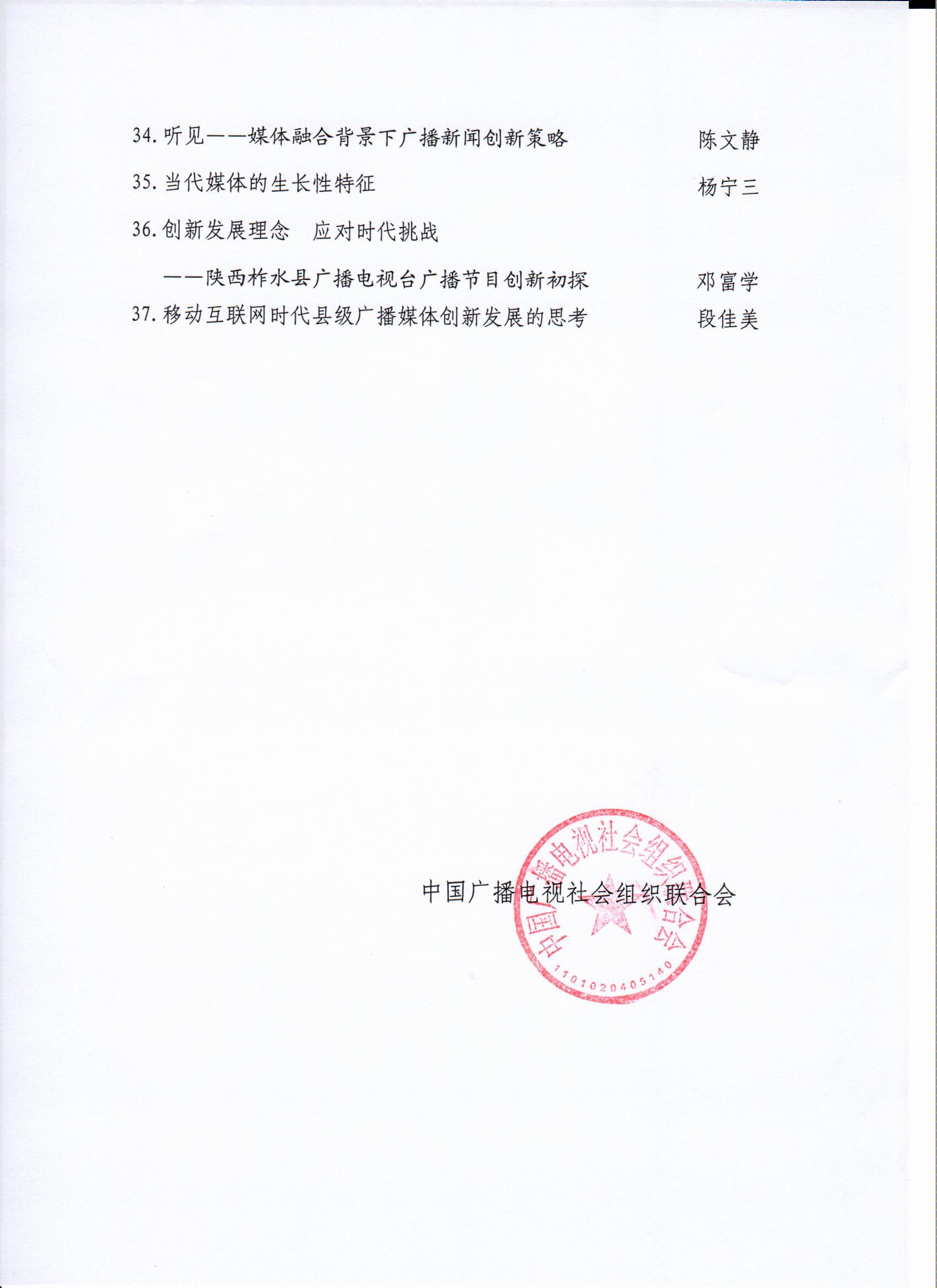 